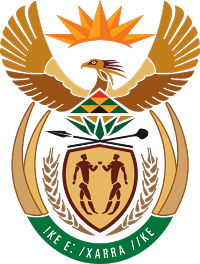 MINISTRY COOPERATIVE GOVERNANCE AND TRADITIONAL AFFAIRSREPUBLIC OF SOUTH AFRICANATIONAL ASSEMBLYQUESTION FOR WRITTEN REPLYQUESTION NUMBER 593DATE OF PUBLICATION: 26 FEBRUARY 2021593.	Ms S A Buthelezi (IFP) to ask the Minister of Cooperative Governance and Traditional Affairs:In light of the fact that the Constitution of the Republic of South Africa, 1996, envisages a role for traditional leadership in decision-making in the Republic’s constitutional democracy, and in view of her department’s indication that one of the District Development Model priorities is the acceleration of the implementation of Agrarian Revolution by ensuring that land is made available for agricultural projects by traditional leaders, what consultation has been undertaken with traditional leadership houses at (a) national and (b) provincial level in this regard? NW649ENATIONAL ASSEMBLYQUESTION FOR WRITTEN REPLYQUESTION NUMBER 593DATE OF PUBLICATION: 26 FEBRUARY 2021REPLY:During the opening of the National House of Traditional Leaders (NHTL) on 25 February 2020, the President of the Republic of South Africa called on traditional leaders to lead in the implementation of the agrarian revolution programme. Through the NHTL, traditional leaders in all provinces were mobilized to make land available in their respective communities for agricultural programmes and projects. In ensuring that traditional leaders acceded to the call of making land available for the implementation of the agrarian revolution programme, Traditional Leaders were consulted through Provincial Houses of Traditional Leaders and the Chairperson Forum. All Provincial Houses were requested to cascade information to respective Local Houses of Traditional Leaders. Furthermore, the Chairperson visited provinces where he encouraged traditional leaders to pledge land for agricultural purposes. To date, as per the table below, one million five hundred thousand (1.5 million) hectares of land has been pledged by traditional leaders for agricultural programmes and projects in areas under the jurisdiction of traditional leadership.  Working with the relevant government departments and stakeholders, the implementation of the agrarian revolution programme will be in line with the District Development Model (DDM). NATIONAL ASSEMBLYQUESTION FOR WRITTEN REPLYQUESTION NUMBER 593DATE OF PUBLICATION: 26 FEBRUARY 2021The details of the land pledged are as follows:PROVINCEDISTRICTHECTARES PLEDGEDTOTAL P/PROVINCE LimpopoWaterberg684943685043LimpopoMopani100685043Mpumalanga All Districts 66109Northern Cape John Taolo Gaetsewe4 4104410Free StateThabo Mofutsanyane1002100Mangaung 2000Eastern CapeOR Tambo804038810 250Eastern CapeChris Hani4 300810 250GautengCity of Tshwane20102010KwaZulu-Natal iLembe 3030TOTAL 1 569 952